	                         Адреса: Љубомира Стојановића 38а, локал бр. 1, 11108 Београд, Србија, 	                       Поштански адресни код (ПАК): 136912, Телефон: +381 (0)11 2681-732	                       Рачун бр: 145-18109-65 Еxpobank, ПИБ: 101287724, Мат.бр: 07057717	                   Web site: http://www.atletskisavezbeograda.com     	                   E-mail: atletskisavezbeograda@gmail.comOтворено првенство Београда у дворани за пионире/кеБеоград, Атлетска дворана НЕЗВАНИЧНИ РЕЗУЛТАТИНедеља, 17.01.2021. годинеБОДОВАЊЕ КЛУБОВА ПО КРИТЕРИЈУМУ ЗА ФИНАНСИРАЊЕПИОНИРКЕПИОНИРИКЛУБОВИ УКУПНО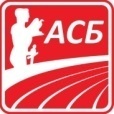 Скок у даљ Скок у даљ Скок у даљ Ж12.3012.301Аничић  Љиљана07МЛЗ5,3560602Петковић Доротеја06ЦЗБ5,3040403Нисић Марија07ТЈБ5,1830304Самарџић Тијана06ВНС5,17--5Ћук Стела07ТЈБ5,0920206Режак  Валентина07МЛЗ5,054,9810107ЂермановићТеодора07ВНС5,054,89--8Имшир  Нађа06МЛЗ4,85559Маринковић  Нађа07МЛЗ4,7210Јочић  Сара06МЛЗ4,6411Спајић Сара07ЦЗБ4,5612Аћимовић Теодора08ПБГ4,3313Глоговац Милица08ЦЗБ4,314,2214Ракић Лиа07ВНС4,314,1415Шкорић Катарина09ССМ4,2416Божичковић Тамара08ВНС4,1517Ољача Елена07ВНС4,1218Вучај Каролина06ВНС4,1019Максимовић Миона08ССМ4,0620Љубојевић Милица09ПРЗ3,7821Бошковић Елена06ВНС3,7322Марковић Лара08БАК3,6623Димитријевић Петра09ПРЗ3,45-Антић Елена08ПРЗБР60м пр. – ФИНАЛЕ ПО ГРУПАМА/5-0,762-13-8-15/60м пр. – ФИНАЛЕ ПО ГРУПАМА/5-0,762-13-8-15/60м пр. – ФИНАЛЕ ПО ГРУПАМА/5-0,762-13-8-15/Ж13.0013.00       1.ГРУПА                                                          13,00       1.ГРУПА                                                          13,00       1.ГРУПА                                                          13,00       1.ГРУПА                                                          13,00       1.ГРУПА                                                          13,002Ђурђевић Катарина07ЦЗБ9,393Голубовић Теодора07ТКБ9,504Првановић  Андреа06МЛЗ9,855Петковић Доротеја06ЦЗБ9,166Максић  Нина06МЛЗ10,347Бајин Емилија07ПРЗ10,948Веселиновић Татјана06ВНС11,04       2.ГРУПА                                                          13,05       2.ГРУПА                                                          13,05       2.ГРУПА                                                          13,05       2.ГРУПА                                                          13,05       2.ГРУПА                                                          13,052Милинковић Лена06ЦЗБ9,603Јовановић Лола06БАК10,774Мирковић Срна07ВНСНС5Ракић Лиа07ВНС10,866Вукмировић Вера07ЦЗБ9,967Гајовић Катја06ЦЗБНЗТ8Весић Наташа06ВНС9,9260м пр. – УКУПАН ПЛАСМАН60м пр. – УКУПАН ПЛАСМАН60м пр. – УКУПАН ПЛАСМАНЖ1Петковић Доротеја06ЦЗБ9,16602Ђурђевић Катарина07ЦЗБ9,39403Голубовић Теодора07ТКБ9,50304Милинковић Лена06ЦЗБ9,60205Првановић  Андреа06МЛЗ9,85106Весић Наташа06ВНС9,92-7Вукмировић Вера07ЦЗБ9,9658Максић  Нина06МЛЗ10,349Јовановић Лола06БАК10,7710Ракић Лиа07ВНС10,8611Бајин Емилија07ПРЗ10,9412Веселиновић Татјана06ВНС11,04-Гајовић Катја06ЦЗБНЗТ-Мирковић Срна07ВНСНССкок у вис Скок у вис Скок у вис М13.0013.001Шолаја Вук07ВНС162--2Бошковић Лука06ТЈБ15960603Миљковић Јован06ТЈБ15640404Јоксимовић Милош06БАК15330305Јелић  Дамјан07МЛЗ14720206Стијеља Матеј07НБГ14410107Димитријевић Коста08НБГ138558Паповић Балша08ВОЖ1349Мирић Данило09ЦЗБ13410Петковић Петар 09ЦЗБ130Бацање кугле  /4 kg/  Бацање кугле  /4 kg/  Бацање кугле  /4 kg/  М13.001Томић  Лука07МЛЗ13,09602Ћирић Миливој06АШКТ12,40-3Пејовски Михајло 07СУР10,72404Јовчић Милош07ПРЗ10,6310,53-5Стокић Душан07ЦЗБ10,6310,34306Миљковић Јован06ТЈБ10,13207Марковић Лука06ТЈБ9,72108Покрајац Бранко07ТЈБ8,6959Бошковић Лука06ТЈБ7,8110Мајски  Сава06МЛЗ7,3111Сташевић  Виктор07МЛЗ7,1912Радојковић Димитрије08КРУ7,1313Ћулибрк Алекса07ТКБ7,0714Вукајловић Михајло08ТКБ5,8215Васић Павле07ТКБ5,4060м пр. – ФИНАЛЕ ПО ГРУПАМА/5-0,838-13-8,5-13/60м пр. – ФИНАЛЕ ПО ГРУПАМА/5-0,838-13-8,5-13/60м пр. – ФИНАЛЕ ПО ГРУПАМА/5-0,838-13-8,5-13/М13.1513.151Јовковић Александар07НБГ9,6260602Јелић  Дамјан07МЛЗ9,6540403Илић Небојша07ВНС9,93--4Милосављевић Марко08НБГ10,1130305Марјановић Урош06БАК10,83202060м, квалификације 60м, квалификације 60м, квалификације Ж13.2513.25       1.ГРУПА                                                          13,25       1.ГРУПА                                                          13,25       1.ГРУПА                                                          13,25       1.ГРУПА                                                          13,25       1.ГРУПА                                                          13,251Белић Нина06ТЈБ8,292Милинковић Лена06ЦЗБ8,123Симић Елена07ТЈБ7,994Иванковић Нађа06ТЈБ8,195Ђурђевић Катарина 07ЦЗБ8,296Максић  Нина06МЛЗ8,267РадојичићТамара06ВНС8,068Васиљковић Тара08ТКБ8,48       2.ГРУПА                                                          13,28       2.ГРУПА                                                          13,28       2.ГРУПА                                                          13,28       2.ГРУПА                                                          13,28       2.ГРУПА                                                          13,281Голубовић Теодора07ТКБ8,692Пауновић  Анђела07МЛЗ8,333Шахурић Хелена06ВНС8,384Скулић Лара07БАК8,455Самарџић Тијана06ВНС8,296Станимировић Милица07ВНС8,677МићовићТеодора08ВНС8,458Ољача Елена07ВНС8,99       3.ГРУПА                                                          13,31       3.ГРУПА                                                          13,31       3.ГРУПА                                                          13,31       3.ГРУПА                                                          13,31       3.ГРУПА                                                          13,311Ботлик Лана06ВНС8,802Јеремић Николина08АШКТ8,493Голубовић Невена08ТКБ8,534Милошевић Миа08ЛАЗ8,655Режак  Валентина07МЛЗ8,396Симић Андреа07КРУ8,627Пејовић Зона06ТЈБ8,538Чугаљ  Дуња06МЛЗ8,50       4.ГРУПА                                                          13,34       4.ГРУПА                                                          13,34       4.ГРУПА                                                          13,34       4.ГРУПА                                                          13,34       4.ГРУПА                                                          13,341Андријашевић Марта08БАК8,692Весић Наташа06ВНС8,583Костић Јефимија07ЦЗБ8,574Ботуњац Сара08ТЈБ8,625Дражовић Теодора08БАК8,786Мијатовић Ања06ЦЗБНС7Милојевић Милица08АШКТ8,638Јахода  Катарина07МЛЗ8,87       5.ГРУПА                                                          13,37       5.ГРУПА                                                          13,37       5.ГРУПА                                                          13,37       5.ГРУПА                                                          13,37       5.ГРУПА                                                          13,371Максимовић Миона08ССМ8,882Којовић Анђела206ПРЗ9,003Ивковић Тамара06ЦЗБДСК(ТР.16.8)4Бронзић Даница08ЦЗБ8,865Тодоровић Миљана08ДИП8,996Шкуртић Лена08ЦЗБ8,727Бранковић Дуња08БАК9,188Јокић  Ана108МЛЗ9,00       6.ГРУПА                                                          13,40       6.ГРУПА                                                          13,40       6.ГРУПА                                                          13,40       6.ГРУПА                                                          13,40       6.ГРУПА                                                          13,401Аћимовић Теодора08ПБГ9,012Димитријевић Петра09ПРЗ9,823Драгојевић Марија06БАК9,094Гајовић Катја 06ЦЗБ8,945Златар Анђелија07ТЈБ9,076Милошевић  Јована08МЛЗ8,937Марковић Ана07НБГ9,228Вучај Каролина09ВНС8,72       7.ГРУПА                                                          13,43       7.ГРУПА                                                          13,43       7.ГРУПА                                                          13,43       7.ГРУПА                                                          13,43       7.ГРУПА                                                          13,431Јовановић Лола06БАК9,112Спасојевић Софија07ТКБ9,493Живковић Елена09ЦЗБНС4Љубојевић Милица09ПРЗ9,735Станаћев Невена07АСЗ8,716Павков Ива06ВАК8,997Поповић Дуња09БАК8,788Мујчиновић Симона09ЦЗБ9,56       8.ГРУПА                                                          13,46       8.ГРУПА                                                          13,46       8.ГРУПА                                                          13,46       8.ГРУПА                                                          13,46       8.ГРУПА                                                          13,461Фридл Тијана09ТЈБ9,552Билановић Јована08НБГ9,433Спасојевић Мина06МЛД8,494Тот Нина08АСЗ8,915Стошић Јана09ТКБ9,086Воркапић Маша08АСЗ9,227Митровски Кристина08ТКБ9,348Јованов Анастасија09АСЗ9,32       9.ГРУПА                                                          13,49       9.ГРУПА                                                          13,49       9.ГРУПА                                                          13,49       9.ГРУПА                                                          13,49       9.ГРУПА                                                          13,491Нура  Ел  Мефлех09МЛЗ9,562Раденковић Дуња08ЦЗБ9,293Бошковић Елена09ВНС9,284Николић Леа09ЦЗБ10,235Лепир Андреа07ВАК9,256Лазаревић Ана09БАК9,467Недељковић  Лана08МЛЗ9,208Антонић Теодора09ПРЗ9,27       10.ГРУПА                                                          13,52       10.ГРУПА                                                          13,52       10.ГРУПА                                                          13,52       10.ГРУПА                                                          13,52       10.ГРУПА                                                          13,521Бојанић  Александра09МЛЗ8,502Савковић  Мила09МЛЗ8,603Бељин  Дуња09МЛЗ10,094Јанковић  Милица109МЛЗ9,805Антић Елена08ПРЗ9,726Лазић Мила209ЦЗБ9,807Миленковић Сара07ВАК8,878Драганић Гордана06ВАК10,87       11.ГРУПА                                                          13,55       11.ГРУПА                                                          13,55       11.ГРУПА                                                          13,55       11.ГРУПА                                                          13,55       11.ГРУПА                                                          13,552Петровић Љубица07НБГНЗТ3Стевановић Тијана08ЦЗБ9,314Вељковић Дора09ЦЗБ10,185Ђурић Лана08ЦЗБ10,516Милошевић Андреа08ЦЗБ9,857Лакетић Милица06ССМ 8,988Мартиновић Александра06ВНСНС60м – ПЛАСМАН 17- 8260м – ПЛАСМАН 17- 8260м – ПЛАСМАН 17- 82Ж1Симић Елена07ТЈБ7,992РадојичићТамара06ВНС8,063Милинковић Лена06ЦЗБ8,124Иванковић Нађа06ТЈБ8,195Максић  Нина06МЛЗ8,266Белић Нина06ТЈБ8,296Ђурђевић Катарина 07ЦЗБ8,296Самарџић Тијана06ВНС8,299Пауновић  Анђела07МЛЗ8,3310Шахурић Хелена06ВНС8,3811Режак  Валентина07МЛЗ8,3912Скулић Лара07БАК8,4512МићовићТеодора08ВНС8,4514Васиљковић Тара08ТКБ8,4815Јеремић Николина08АШКТ8,4915Спасојевић Мина06МЛД8,4917Чугаљ  Дуња06МЛЗ8,5017Бојанић  Александра09МЛЗ8,5019Голубовић Невена08ТКБ8,5319Пејовић Зона06ТЈБ8,5321Костић Јефимија07ЦЗБ8,5722Весић Наташа06ВНС8,5823Савковић  Мила09МЛЗ8,6024Симић Андреа07КРУ8,6224Ботуњац Сара08ТЈБ8,6226Милојевић Милица08АШКТ8,6327Милошевић Миа08ЛАЗ8,6528Станимировић Милица07ВНС8,6729Голубовић Теодора07ТКБ8,6929Андријашевић Марта08БАК8,6931Станаћев Невена07АСЗ8,7132Шкуртић Лена08ЦЗБ8,7232Вучај Каролина09ВНС8,7234Дражовић Теодора08БАК8,7834Поповић Дуња09БАК8,7836Ботлик Лана06ВНС8,8037Бронзић Даница08ЦЗБ8,8638Јахода  Катарина07МЛЗ8,8738Миленковић Сара07ВАК8,8740Максимовић Миона08ССМ8,8841Тот Нина08АСЗ8,9142Милошевић  Јована08МЛЗ8,9343Гајовић Катја 06ЦЗБ8,9444Лакетић Милица06ССМ 8,9845Ољача Елена07ВНС8,9945Тодоровић Миљана08ДИП8,9947Павков Ива06ВАК8,9948Којовић Анђела206ПРЗ9,0048Јокић  Ана108МЛЗ9,0050Аћимовић Теодора08ПБГ9,0151Златар Анђелија07ТЈБ9,0752Стошић Јана09ТКБ9,0853Драгојевић Марија06БАК9,0954Јовановић Лола06БАК9,1155Бранковић Дуња08БАК9,1856Недељковић  Лана08МЛЗ9,2057Марковић Ана07НБГ9,2257Воркапић Маша08АСЗ9,2259Лепир Андреа07ВАК9,2560Антонић Теодора09ПРЗ9,2761Бошковић Елена09ВНС9,2862Раденковић Дуња08ЦЗБ9,2963Стевановић Тијана08ЦЗБ9,3164Јованов Анастасија09АСЗ9,3265Митровски Кристина08ТКБ9,3466Билановић Јована08НБГ9,4367Лазаревић Ана09БАК9,4668Спасојевић Софија07ТКБ9,4969Фридл Тијана09ТЈБ9,5570Мујчиновић Симона09ЦЗБ9,5670Нура  Ел  Мефлех09МЛЗ9,5672Антић Елена08ПРЗ9,7273Љубојевић Милица09ПРЗ9,7374Јанковић  Милица109МЛЗ9,8075Лазић Мила209ЦЗБ9,8076Димитријевић Петра09ПРЗ9,8277Милошевић Андреа08ЦЗБ9,8578Бељин  Дуња09МЛЗ10,0979Вељковић Дора09ЦЗБ10,1880Николић Леа09ЦЗБ10,2381Ђурић Лана08ЦЗБ10,5182Драганић Гордана06ВАК10,87-Петровић Љубица07НБГНЗТ-Ивковић Тамара06ЦЗБДСК(ТР.16.8)-Мијатовић Ања06ЦЗБНС-Живковић Елена09ЦЗБНС-Мартиновић Александра06ВНСНС60м, финале Б60м, финале Б60м, финале БЖ14.509Пауновић  Анђела07МЛЗ8,3810Шахурић Хелена06ВНС8,3911МићовићТеодора108ВНС8,4412Јеремић Николина208АШКТ8,4413Режак  Валентина07МЛЗ8,4714Спасојевић Мина06МЛД8,5015Скулић Лара07БАК8,5116Васиљковић Тара08ТКБНС60м, финале А60м, финале А60м, финале АЖ14.551Симић Елена07ТЈБ7,98602РадојичићТамара06ВНС8,04-3Милинковић Лена06ЦЗБ8,06404Иванковић Нађа06ТЈБ8,15305Ђурђевић Катарина 07ЦЗБ8,24206Максић  Нина06МЛЗ8,30107Самарџић Тијана06ВНС8,32-8Белић Нина06ТЈБ8,34560м, квалификације 60м, квалификације 60м, квалификације М14.0514.05       1.ГРУПА                                                          14,05       1.ГРУПА                                                          14,05       1.ГРУПА                                                          14,05       1.ГРУПА                                                          14,05       1.ГРУПА                                                          14,052Кекић Урош07ВНС7,883Корићанин Благоје06KAР8,1484Киш Михаило06ЦЗБ7,605Станимировић Вук06БАК7,626Скенџић Андреј06НБГ8,017Бутковић Вања06БАК8,1458Ђаковић Лазар 07ССМ7,87       2.ГРУПА                                                          14,08       2.ГРУПА                                                          14,08       2.ГРУПА                                                          14,08       2.ГРУПА                                                          14,08       2.ГРУПА                                                          14,082Новак Никола06АСЗ8,223Мрђеновић Марко06ЦЗБ8,394Стокић Душан207ЦЗБ8,1485Мариловић Алекса107БАК8,1456Молнар Лазар07БАКНЗТ7Шолаја Вук07ВНС7,938Милосављевић Марко08НБГ8,51       3.ГРУПА                                                          14,11       3.ГРУПА                                                          14,11       3.ГРУПА                                                          14,11       3.ГРУПА                                                          14,11       3.ГРУПА                                                          14,112Стошић Сава07НБГ8,363Миоковић Михаило07ЦЗБ8,804Младеновски Марко07АТВ8,085Никодијевић Душко08ТКБ8,476Ленер Лука06ВАК8,337Камаљевић Милутин08ЦЗБ8,928Ковачевић Тодор06НБГ8,27       4.ГРУПА                                                          14,14       4.ГРУПА                                                          14,14       4.ГРУПА                                                          14,14       4.ГРУПА                                                          14,14       4.ГРУПА                                                          14,142Лазић Стефан07СПБ8,703Бајин Алекса09ПРЗ8,684Савовић Огњен08БАК8,605Кнежевић Душан07АТВ8,316Џамић Дамјан06ВАК8,527Јакшић Стефан07СПБ8,808Лазић Данило09БАК9,02       5.ГРУПА                                                          14,17       5.ГРУПА                                                          14,17       5.ГРУПА                                                          14,17       5.ГРУПА                                                          14,17       5.ГРУПА                                                          14,172Острогонац Димитрије09ТКБ9,453Томашевић Матија09ТКБ9,134Рашић Вукашин09ТКБ9,355Радовановић Давид07ЦЗБНС6Марјановић Урош06БАК9,197Јанковић  Милош09МЛЗ8,838Галевски  Лука08МЛЗ10,25       6.ГРУПА                                                          14,20       6.ГРУПА                                                          14,20       6.ГРУПА                                                          14,20       6.ГРУПА                                                          14,20       6.ГРУПА                                                          14,202Павлов Милош06ВНС8,213Квас Александар06ЦЗБ8,614Ћирић Миливој06АШКТ8,465Вукајловић Михајло08ТКБНС6Перић Никола07СПБ9,887Старовић Сава08ВНС8,7560м – ПЛАСМАН 17- 3860м – ПЛАСМАН 17- 3860м – ПЛАСМАН 17- 38М1Киш Михаило06ЦЗБ7,602Станимировић Вук06БАК7,623Ђаковић Лазар 07ССМ7,874Кекић Урош07ВНС7,885Шолаја Вук07ВНС7,936Скенџић Андреј06НБГ8,017Младеновски Марко07АТВ8,088Бутковић Вања106БАК8,145ЖРЕБ9Мариловић Алекса207БАК8,145ЖРЕБ10Корићанин Благоје06KAР8,14810Стокић Душан07ЦЗБ8,14812Павлов Милош06ВНС8,2113Новак Никола06АСЗ8,2214Ковачевић Тодор06НБГ8,2715Кнежевић Душан07АТВ8,3116Ленер Лука06ВАК8,3317Стошић Сава07НБГ8,3618Мрђеновић Марко06ЦЗБ8,3919Ћирић Миливој06АШКТ8,4620Никодијевић Душко08ТКБ8,4721Милосављевић Марко08НБГ8,5122Џамић Дамјан06ВАК8,5223Савовић Огњен08БАК8,6024Квас Александар06ЦЗБ8,6125Бајин Алекса09ПРЗ8,6826Лазић Стефан07СПБ8,7027Старовић Сава08ВНС8,7528Миоковић Михаило07ЦЗБ8,8028Јакшић Стефан07СПБ8,8030Јанковић  Милош09МЛЗ8,8331Камаљевић Милутин08ЦЗБ8,9232Лазић Данило09БАК9,0233Томашевић Матија09ТКБ9,1334Марјановић Урош06БАК9,1935Рашић Вукашин09ТКБ9,3536Острогонац Димитрије09ТКБ9,4537Перић Никола07СПБ9,8838Галевски  Лука08МЛЗ10,25-Молнар Лазар07БАКНЗТ-Радовановић Давид07ЦЗБНС-Вукајловић Михајло08ТКБНС60м, финале Б60м, финале Б60м, финале БМ15.009Корићанин Благоје06KAР7,96-10Стокић Душан07ЦЗБ8,181011Мариловић Алекса07БАК8,24512Павлов Милош06ВНС8,2613Ленер Лука06ВАК8,3014Кнежевић Душан07АТВ8,3115Ковачевић Тодор06НБГ8,3516Новак Никола06АСЗНС(8,22 КВАЛ)60м, финале А60м, финале А60м, финале АМ15.051Киш Михаило06ЦЗБ7,57602Станимировић Вук06БАК7,63403Кекић Урош07ВНС7,85-4Ђаковић Лазар 07ССМ7,98-5Скенџић Андреј06НБГ8,02306Шолаја Вук07ВНС8,07-7Младеновски Марко07АТВ8,16-8Бутковић Вања06БАКНЗТ(8,145 КВАЛ)20800м – 13/2 800м – 13/2 800м – 13/2 Ж14.25       1.ГРУПА                                                          14,25       1.ГРУПА                                                          14,25       1.ГРУПА                                                          14,25       1.ГРУПА                                                          14,25       1.ГРУПА                                                          14,251Станковић  Олга06МЛЗ2:25,052Рандјеловић Јања07ПОЖ2:28,70ВКМршић Марија          06БИХ2:30,604Стојковић Даница07ПОЖ2:42,215Шкорић Катарина09ССМ2:33,176Јоксимовић Теодора07ССМ2:44,877Цвејић Нина08ПРЗ2:42,98       2.ГРУПА                                                          14,30       2.ГРУПА                                                          14,30       2.ГРУПА                                                          14,30       2.ГРУПА                                                          14,30       2.ГРУПА                                                          14,301Мркела Ксенија10ДИП2:42,902Милојкић Маша08МЛД2:44,093Радоњић Лена 09МЛД2:43,194Ђорђевић Анастасија08ЦЗБНС5Стевановић Јана09ЦЗБ3:11,686Костић Јована07КРУ2:40,897Милосављевић Андреа07СМД2:43,77800м – УКУПАН ПЛАСМАН 800м – УКУПАН ПЛАСМАН 800м – УКУПАН ПЛАСМАН Ж1Станковић  Олга06МЛЗ2:25,05602Рандјеловић Јања07ПОЖ2:28,70-3Шкорић Катарина09ССМ2:33,17-4Костић Јована07КРУ2:40,89-5Стојковић Даница07ПОЖ2:42,21-6Мркела Ксенија10ДИП2:42,90-7Цвејић Нина08ПРЗ2:42,98-8Радоњић Лена 09МЛД2:43,19409Милосављевић Андреа07СМД2:43,77-10Милојкић Маша08МЛД2:44,093011Јоксимовић Теодора07ССМ2:44,87-12Стевановић Јана09ЦЗБ3:11,6820ВКМршић Марија          06БИХ2:30,60--Ђорђевић Анастасија08ЦЗБНС800м – 9/2 800м – 9/2 800м – 9/2 М14.35       1.ГРУПА                                                          14,35       1.ГРУПА                                                          14,35       1.ГРУПА                                                          14,35       1.ГРУПА                                                          14,35       1.ГРУПА                                                          14,351Добросављевић Јован07ТЈБ2:13,522Станковић Филип07ВНС2:21,123Обрадовић Лука07БАК2:27,134Ћирић Саша06АСЗ2:25,575Ракић Владимир07БАК2:28,03       1.ГРУПА                                                          14,40       1.ГРУПА                                                          14,40       1.ГРУПА                                                          14,40       1.ГРУПА                                                          14,40       1.ГРУПА                                                          14,401Пепић  Василије08МЛЗ2:49,972Стојановић Кристијан08ПОЖ2:50,823Андрић Лазар08  ВВА2:29,644Ристић Душан07СУР2:47,89800м – УКУПАН ПЛАСМАН 800м – УКУПАН ПЛАСМАН 800м – УКУПАН ПЛАСМАН МДобросављевић Јован07ТЈБ2:13,5260Станковић Филип07ВНС2:21,12-Ћирић Саша06АСЗ2:25,57-Обрадовић Лука07БАК2:27,1340Ракић Владимир07БАК2:28,0330Андрић Лазар08  ВВА2:29,64-Ристић Душан07СУР2:47,8920Пепић  Василије08МЛЗ2:49,9710Стојановић Кристијан08ПОЖ2:50,82-Скок у вис Скок у вис Скок у вис Ж14.5514.551Ћук Стела07ТЈБ15960602Павловић Мона09ТЈБ15640403Аничић  Љиљана07МЛЗ15330304Имшир  Нађа06МЛЗ14120205Ботуњац Сара08ТЈБ12510106Раденковић Дуња08ЦЗБ125557Фридл Тијана09ТЈБ115-Коврлија  Ана08МЛЗНС-Татић Гала08ТЈБНСБацање кугле  /3 kg/  Бацање кугле  /3 kg/  Бацање кугле  /3 kg/  Ж14.551Богићевић Анастасија06АШКТ11,35-2Ивковић Тамара06ЦЗБ10,68603Васиљковић Тара08ТКБ9,50404Покрајац Жељана06ТЈБ9,43305Лукић Тара07ЦЗБ9,29206Баста Марина08АСЗ9,21-7Јочић  Сара06МЛЗ9,06108Живковић Теа 06ЦЗБ8,3259Машић Теа08ПРЗ8,0610Ловчевић Јана09АШКТ7,7811Спасојевић Софија07ТКБ7,7712Бошковић Доротеја07КРУ7,7513Стошић Јана09ТКБ7,6214Митровски Кристина08ТКБ6,9615Маринковић  Нађа07МЛЗ6,8516Маринковић  Николија08МЛЗ6,68ВКБајић Анђела           06БИХ8,43Скок у даљ Скок у даљ Скок у даљ М15.0015.001Павлов Милош06ВНС5,46--2Бутковић Вања06БАК5,4060603Корићанин Благоје06KAР5,38--4Ђаковић Лазар 07ССМ5,295,28--5Будимир Стефан06ПОЖ5,295,21--6Јовковић Александар07НБГ5,1840407Томић  Лука07МЛЗ4,8530308Стошић Сава07НБГ4,6820209Средојевић Алекса08ЦЗБ4,55101010Лазић Стефан07СПБ4,45--11Петковић Петар09ЦЗБ4,375512Старовић Сава08ВНС4,3213Јакшић Стефан07СПБ4,2914Перић Никола07СПБ3,551500м – ФИНАЛЕ ПО ГРУПАМА1500м – ФИНАЛЕ ПО ГРУПАМА1500м – ФИНАЛЕ ПО ГРУПАМАЖ15.10       1.ГРУПА                                                         15,10       1.ГРУПА                                                         15,10       1.ГРУПА                                                         15,10       1.ГРУПА                                                         15,10       1.ГРУПА                                                         15,101Грујић Наталија06АШКТ4:51,572Антић Луна06ПРЗ4:56,043Рајић Маша07ПОЖ4:50,364Трбојевић Милица06ПРЗ5:08,085Трбојевић Маша08ПРЗ5:09,606Вучковић Тара08ЦЗБ5:13,387Белаћевић Мина07ЛАЗ5:25,368Белаћевић Ена07ЛАЗ5:32,13       2.ГРУПА                                                         15,20       2.ГРУПА                                                         15,20       2.ГРУПА                                                         15,20       2.ГРУПА                                                         15,20       2.ГРУПА                                                         15,201Стојшин Марина06АСЗ5:47,632Еремић Дуња07АСЗ5:46,083Павловић  Ања06МЛЗ5:51,124Драговић Вања06ТКБ6:03,435Симић Анђелија06ЦЗБ6:29,896Папрић  Јана07МЛЗ6:23,887Пантелић Анђела06СПБ6:22,421500м – УКУПАН ПЛАСМАН1500м – УКУПАН ПЛАСМАН1500м – УКУПАН ПЛАСМАНЖ1Рајић Маша07ПОЖ4:50,36-2Грујић Наталија06АШКТ4:51,57-3Антић Луна06ПРЗ4:56,04-4Трбојевић Милица06ПРЗ5:08,08-5Трбојевић Маша08ПРЗ5:09,60-6Вучковић Тара08ЦЗБ5:13,38607Белаћевић Мина07ЛАЗ5:25,36408Белаћевић Ена07ЛАЗ5:32,13309Еремић Дуња07АСЗ5:46,08-10Стојшин Марина06АСЗ5:47,63-11Павловић  Ања06МЛЗ5:51,122012Драговић Вања06ТКБ6:03,431013Пантелић Анђела06СПБ6:22,42-14Папрић  Јана07МЛЗ6:23,88515Симић Анђелија06ЦЗБ6:29,892000м 2000м 2000м М15.301Костић Сергеј08ВЕБ6:27,39602Марковић Милан06ТЈБ6:45,96403Зорић  Реља06МЛЗ7:11,16304Ћурашковић Вук07АСЗ7:11,35-5Јанковић Михаило08ЛАЗ7:19,99206Недељковић  Андрија06МЛЗ8:02,19107Радовановић Алекса08ТКБ8:13,9458Станишић Лука06ЛАЗ9:02,50ВКРољић Кристијан    06БИХ6:40,58300м – ФИНАЛЕ ПО ГРУПАМА 300м – ФИНАЛЕ ПО ГРУПАМА 300м – ФИНАЛЕ ПО ГРУПАМА Ж15.40      1.ГРУПА                                                         15,40      1.ГРУПА                                                         15,40      1.ГРУПА                                                         15,40      1.ГРУПА                                                         15,40      1.ГРУПА                                                         15,401Симић Елена       07ТЈБ43,192Марић Сања06ДИП43,873Павловић Ања06ВВА42,494Првановић  Андреа06МЛЗ42,40       2.ГРУПА                                                          15,43       2.ГРУПА                                                          15,43       2.ГРУПА                                                          15,43       2.ГРУПА                                                          15,43       2.ГРУПА                                                          15,431Скулић Лара07БАК43,942Попић Ника            ВК06БИХ44,343Иванковић Нађа  06ТЈБ45,754Зебић Јована         ВК06БИХ44,97       3.ГРУПА                                                          15,46       3.ГРУПА                                                          15,46       3.ГРУПА                                                          15,46       3.ГРУПА                                                          15,46       3.ГРУПА                                                          15,461Исаковић Нађа07ЦЗБ43,812Белић Нина06ТЈБ44,553Пауновић  Анђела07МЛЗ43,574Бајин Емилија07ПРЗ46,77       4.ГРУПА                                                          15,49       4.ГРУПА                                                          15,49       4.ГРУПА                                                          15,49       4.ГРУПА                                                          15,49       4.ГРУПА                                                          15,491Нисић Марија07ТЈБНЗТ2Шахурић Хелена06ВНС46,523Лазаревић Наталија07ТКБ46,704Миленковић Сара07ВАК44,95       5.ГРУПА                                                          15,52       5.ГРУПА                                                          15,52       5.ГРУПА                                                          15,52       5.ГРУПА                                                          15,52       5.ГРУПА                                                          15,521Јахода  Катарина07МЛЗ45,382Костић Јефимија07ЦЗВ45,253Јеремић Николина08АШКТ45,804Пејовић Зона06ТЈБДСКТР.17.3.1       6.ГРУПА                                                          15,55       6.ГРУПА                                                          15,55       6.ГРУПА                                                          15,55       6.ГРУПА                                                          15,55       6.ГРУПА                                                          15,551Павков Ива06ВАК46,192Ботлик Лана06ВНС47,253Милојевић Милица08АШКТ48,874Спасојевић Мина06МЛД44,79       7.ГРУПА                                                          15,58       7.ГРУПА                                                          15,58       7.ГРУПА                                                          15,58       7.ГРУПА                                                          15,58       7.ГРУПА                                                          15,581Којовић Анђела06ПРЗ51,332Милошевић Миа08ЛАЗ45,433Дражовић Теодора08БАК47,134Тимофејев Жења06ЦЗБ49,35       8.ГРУПА                                                          16,01       8.ГРУПА                                                          16,01       8.ГРУПА                                                          16,01       8.ГРУПА                                                          16,01       8.ГРУПА                                                          16,011Лепир Андреа07ВАК51,772Чугаљ  Дуња06МЛЗДСКТР.17.3.13Златар Анђелија07ТЈБ48,014Тот Нина08АСЗ54,88       9.ГРУПА                                                          16,04       9.ГРУПА                                                          16,04       9.ГРУПА                                                          16,04       9.ГРУПА                                                          16,04       9.ГРУПА                                                          16,041Достанић Миа07АСЗ53,812Божичковић Тамара08ВНС51,233Воркапић Маша08АСЗ50,674Ђурђевић Теодора09ЦЗБНС       10.ГРУПА                                                          16,07       10.ГРУПА                                                          16,07       10.ГРУПА                                                          16,07       10.ГРУПА                                                          16,07       10.ГРУПА                                                          16,071Киш Тамара08ТКБодјава2Савић Новаковић Дуња08АСЗ54,533Јованов Анастасија09АСЗ49,064Котрошан Јелена07АСЗ53,03       11.ГРУПА                                                          16,10       11.ГРУПА                                                          16,10       11.ГРУПА                                                          16,10       11.ГРУПА                                                          16,10       11.ГРУПА                                                          16,101Петровић Љубица07НБГНЗТ2Рајић Јана08ЦЗБ46,623Голубовић Невена08ТКБ46,394Марковић Ана07НБГ49,26       12.ГРУПА                                                          16,13       12.ГРУПА                                                          16,13       12.ГРУПА                                                          16,13       12.ГРУПА                                                          16,13       12.ГРУПА                                                          16,131Драганић Гордана06ВАК1:01,722Јоцић Саша08ПОЖ49,913Стојановић  Ива08ПОЖ52,304Лакетић Милица 06ССМ48,07       13.ГРУПА                                                          16,16       13.ГРУПА                                                          16,16       13.ГРУПА                                                          16,16       13.ГРУПА                                                          16,16       13.ГРУПА                                                          16,161Јовановић Јана06ВВАНЗТ2Старовић Јасна08ВНС54,423РадојичићТамара06ВНСНЗТ4Панић Тамара08ВВА46,60300м – УКУПАН ПЛАСМАН 300м – УКУПАН ПЛАСМАН 300м – УКУПАН ПЛАСМАН Ж1Првановић  Андреа06МЛЗ42,40602Павловић Ања06ВВА42,49-3Симић Елена       07ТЈБ43,19404Пауновић  Анђела07МЛЗ43,57305Исаковић Нађа07ЦЗБ43,81206Марић Сања06ДИП43,87-7Скулић Лара07БАК43,94108Белић Нина06ТЈБ44,5559Спасојевић Мина06МЛД44,7910Миленковић Сара07ВАК44,9511Костић Јефимија07ЦЗВ45,2512Јахода  Катарина07МЛЗ45,3813Милошевић Миа08ЛАЗ45,4314Иванковић Нађа  06ТЈБ45,7515Јеремић Николина08АШКТ45,8016Павков Ива06ВАК46,1917Голубовић Невена08ТКБ46,3918Шахурић Хелена06ВНС46,5219Панић Тамара08ВВА46,6020Рајић Јана08ЦЗБ46,6221Лазаревић Наталија07ТКБ46,7022Бајин Емилија07ПРЗ46,7723Дражовић Теодора08БАК47,1324Ботлик Лана06ВНС47,2525Златар Анђелија07ТЈБ48,0126Лакетић Милица 06ССМ48,0727Милојевић Милица08АШКТ48,8728Јованов Анастасија09АСЗ49,0629Марковић Ана07НБГ49,2630Тимофејев Жења06ЦЗБ49,3531Јоцић Саша08ПОЖ49,9132Воркапић Маша08АСЗ50,6733Божичковић Тамара08ВНС51,2334Којовић Анђела06ПРЗ51,3335Лепир Андреа07ВАК51,7736Стојановић  Ива08ПОЖ52,3037Котрошан Јелена07АСЗ53,0338Достанић Миа07АСЗ53,8139Старовић Јасна08ВНС54,4240Савић Новаковић Дуња08АСЗ54,5341Тот Нина08АСЗ54,8842Драганић Гордана06ВАК1:01,72ВКЗебић Јована         06БИХ44,97ВКПопић Ника            06БИХ44,34-Петровић Љубица07НБГНЗТ-Јовановић Јана06ВВАНЗТ-РадојичићТамара06ВНСНЗТ-Нисић Марија07ТЈБНЗТ-Пејовић Зона06ТЈБДСКТР.17.3.1-Чугаљ  Дуња06МЛЗДСКТР.17.3.1-Ђурђевић Теодора09ЦЗБНС-Киш Тамара08ТКБодјава300м – ФИНАЛЕ ПО ГРУПАМА 300м – ФИНАЛЕ ПО ГРУПАМА 300м – ФИНАЛЕ ПО ГРУПАМА М16.25      1.ГРУПА                                                         16,25      1.ГРУПА                                                         16,25      1.ГРУПА                                                         16,25      1.ГРУПА                                                         16,25      1.ГРУПА                                                         16,251Мајсторовић Гаврило ВК07БИХ44,442Марковић Лука06ТЈБ41,153Киш Михаило06ЦЗБ39,064Младеновски Марко07АТВ43,41      2.ГРУПА                                                         16,28      2.ГРУПА                                                         16,28      2.ГРУПА                                                         16,28      2.ГРУПА                                                         16,28      2.ГРУПА                                                         16,281Станимировић Вук06БАК41,322Ленер Лука06ВАК41,953Мајски  Сава06МЛЗ43,524Никодијевић Душко08ТКБ45,76      3.ГРУПА                                                         16,31      3.ГРУПА                                                         16,31      3.ГРУПА                                                         16,31      3.ГРУПА                                                         16,31      3.ГРУПА                                                         16,311Кнежевић Душан07АТВ44,902Мариловић Алекса07БАК45,643Сташевић  Виктор07МЛЗ43,304Новак Никола06АСЗ44,35      4.ГРУПА                                                         16,34      4.ГРУПА                                                         16,34      4.ГРУПА                                                         16,34      4.ГРУПА                                                         16,34      4.ГРУПА                                                         16,341Лазић Стефан07СПБНС2Мрђеновић Марко06ЦЗБ44,133Несторовић Тодор09ЦЗБ53,584Лазић Данило09БАК48,89      5.ГРУПА                                                         16,37      5.ГРУПА                                                         16,37      5.ГРУПА                                                         16,37      5.ГРУПА                                                         16,37      5.ГРУПА                                                         16,371Средојевић Алекса08ЦЗБ46,402Васић Василије07ТКБДСКТР.17.3.13Џамић Дамјан06ВАК46,194Илић Небојша07ВНС44,24      6.ГРУПА                                                         16,40      6.ГРУПА                                                         16,40      6.ГРУПА                                                         16,40      6.ГРУПА                                                         16,40      6.ГРУПА                                                         16,402Перић Никола07СПБНС3Јакшић Стефан07СПБНС4Паповић Балша08ВОЖНС300м – УКУПАН ПЛАСМАН 300м – УКУПАН ПЛАСМАН 300м – УКУПАН ПЛАСМАН М1Киш Михаило06ЦЗБ39,06602Марковић Лука06ТЈБ41,15403Станимировић Вук06БАК41,32304Ленер Лука06ВАК41,95-5Сташевић  Виктор07МЛЗ43,30206Младеновски Марко07АТВ43,41-7Мајски  Сава06МЛЗ43,52108Мрђеновић Марко06ЦЗБ44,1359Илић Небојша07ВНС44,2410Новак Никола06АСЗ44,3511Кнежевић Душан07АТВ44,9012Мариловић Алекса07БАК45,6413Никодијевић Душко08ТКБ45,7614Џамић Дамјан06ВАК46,1915Средојевић Алекса08ЦЗБ46,4016Лазић Данило09БАК48,8917Несторовић Тодор09ЦЗБ53,58ВКМајсторовић Гаврило 07БИХ44,44-Васић Василије07ТКБДСКТР.17.3.1-Лазић Стефан07СПБНС-Перић Никола07СПБНС-Јакшић Стефан07СПБНС-Паповић Балша08ВОЖНСДисциплина/клубТЈБЦЗБМЛЗБАКНБГЛАЗТКБМЛДСУРВЕБ60 м препоне125103060 м956010300 м45209010800 м2060701500м60257010Скок удаљ504075Скок увис110550Бацања кугле30851040Укупно бодова33041533010/708070//Пласман II-IIIIII-III7.5-6.45-6.Дисциплина/клубТЈБЦЗБМЛЗБАКНБГЛАЗТКБМЛДСУРВЕБ60 м препоне40209060 м706530300 м40653030800 м601070202000м404020560Скок удаљ15306060Скок увис100203015Бацања кугле35306040Укупно бодова275180230275195205/6060Пласман I-II4.IIII-II5.8.9.6-7.6-7.ТЈБЦЗБМЛЗБАКНБГЛАЗТКБМЛДСУРВЕБПионирке 33041533010/708070//Пионири275180230275195205/6060Укупно бодова6055955602851959085706060ПласманIIIIII4.5.6.7.8.9-10.9-10.